1.3 Een beroep onder de loep 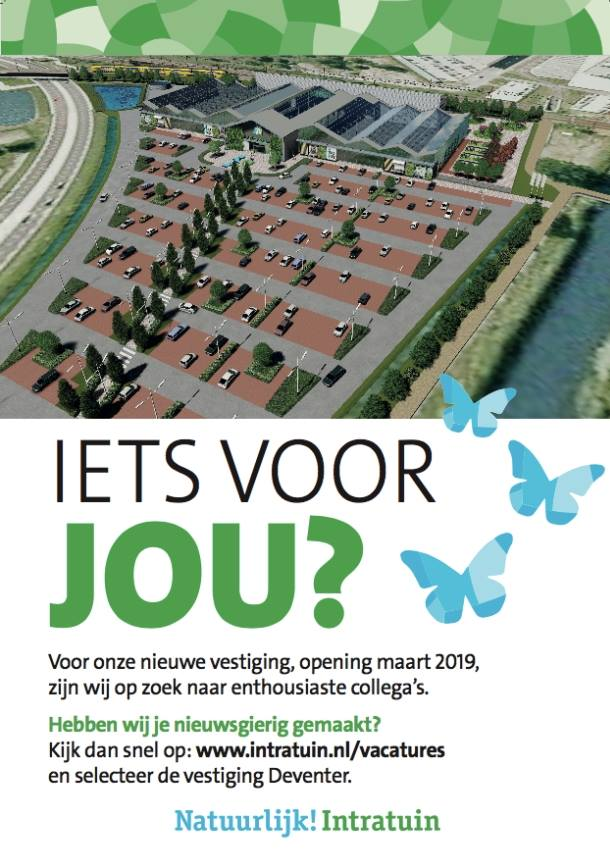 Doel
Oriënteren op diverse groene beroepen, kortom wat kun je onder andere doen met groen…..Oriëntatie Om in een tuincentrum van alle afdelingen alles te weten wordt een hele uitdaging. Daarom hebben de verschillende medewerkers zich gespecialiseerd in bepaalde afdelingen. OpdrachtJe gaat naar de Intratuin in Halsteren en gaat onderzoeken welke verschillende afdelingen en welke bijbehorende specialisten hier werken.Loop door de intratuin en noteer de verschillende afdelingen die je tegenkomt.Noteer achter de afdelingen welke specialisten hier werkzaam zijn.Kies twee afdelingen/beroepen die je verder wil onderzoeken.Probeer het volgende al in te schatten door de afdelingen goed te bekijken: Welke opleiding heb je nodig hebt om op deze afdeling te kunnen werken?Wat zijn de dagelijkse werkzaamheden?Wat zouden de leuke kanten van deze afdeling zijn?Wat zouden de minder leuke kanten van deze afdeling zijn?Zou je deze banen willen hebben? Geef aan waarom wel of waarom niet.Op school ga je dit verder uitwerken en kun je eventueel nog dingen die je niet zo weet opzoeken.Verwerk de twee beroepen in een korte powerpoint 
(10 /12 pagina’s). Verwerk de 5 bovengenoemde vragen in je powerpoint.